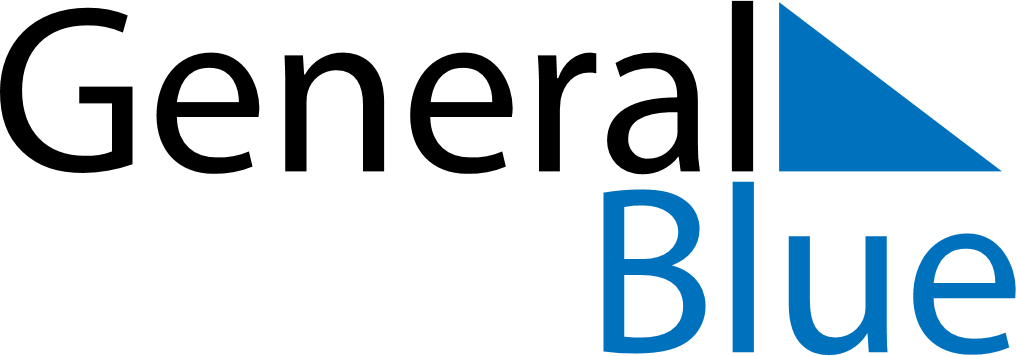 December 2023December 2023December 2023December 2023BahrainBahrainBahrainMondayTuesdayWednesdayThursdayFridaySaturdaySaturdaySunday12234567899101112131415161617National DayNational DayAccession Day18192021222323242526272829303031